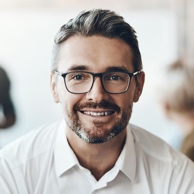 Söker ni en varm och ambitiös förskollärare med hög arbetsmoral?Hej! Jag såg er annons om förskollärare till Ekhagsskolan, och kände direkt att jag är rätt person för tjänsten.Vad jag arbetar med idag?Sedan två år tillbaka arbetar jag som förskollärare på Amiralitetsgatans förskola, där jag har arbetat sedan min examen 2016.Vilka arbetsuppgifter jag har i dagsläget?Mina främsta arbetsuppgifter att driva och utveckla förskolans verksamhet utifrån aktuella styrdokument, något som gett mig rätt kunskap för att axla rollen som er nya förskollärare.Min främsta kompetens är att…… Jag är äldsta syskonet i en bred syskonskara och har naturligt tagit på mig rollen som familjens ledare, något som inneburit stort ansvar.… Jag har lätt för att samarbeta.… Jag har lätt för att skapa goda relationer med elever och kollegor.Varför jag är den ni söker?Något jag tycker är viktigt när man söker jobb är att företaget andas samma värderingar som en själv, ett företag man kan känna sig stolt över att jobba hos och det skulle jag känna hos er. Dessutom har jag lång erfarenhet av yrket sedan tidigare.Jag kan bidra med…… Ny energi och nya idéer till er förskola.… Kunskap som får barnen att vilja lära. … Jag kan vara en trygghet för barnen när de behöver det.Hoppas att jag har fångat ert intresse tillräckligt för en intervju, och att jag, tillsammans med er, får vara med och utbilda framtidens tänkare.Med vänliga hälsningar, Joakim Andersson 